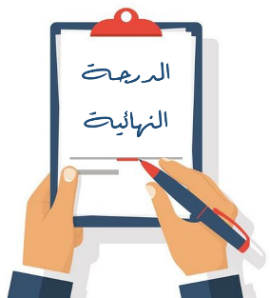 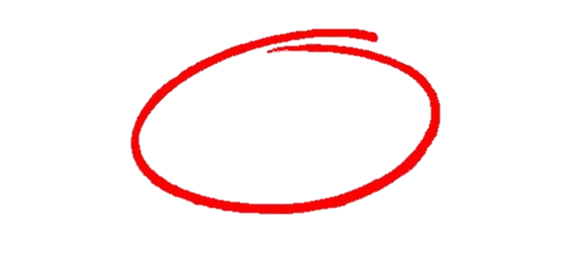 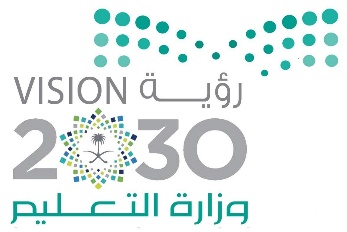 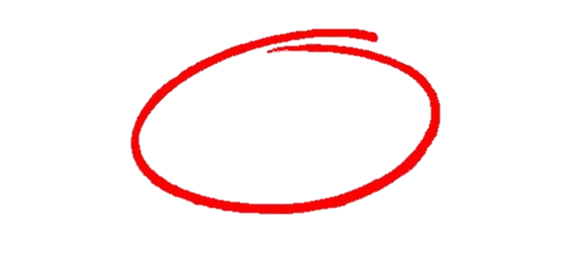 اختبار منتصف الفصل الدراسي الثالث مادة العلوم للصف الثالث ابتدائي للعام الدراسي 1445 ه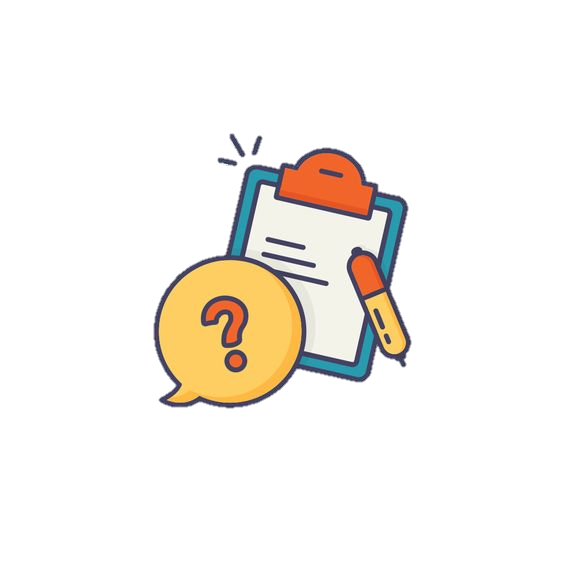 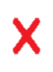 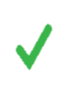 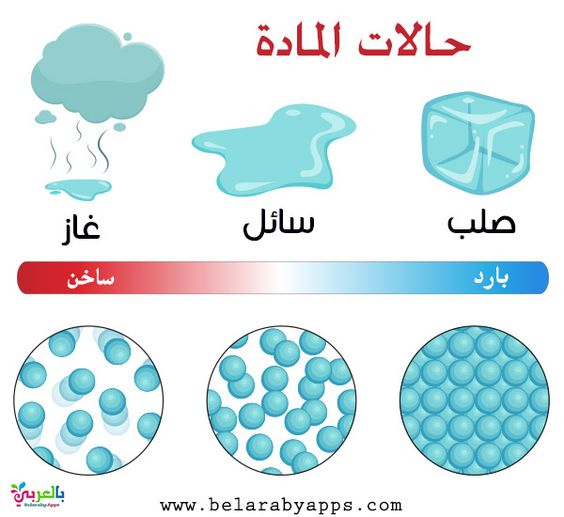 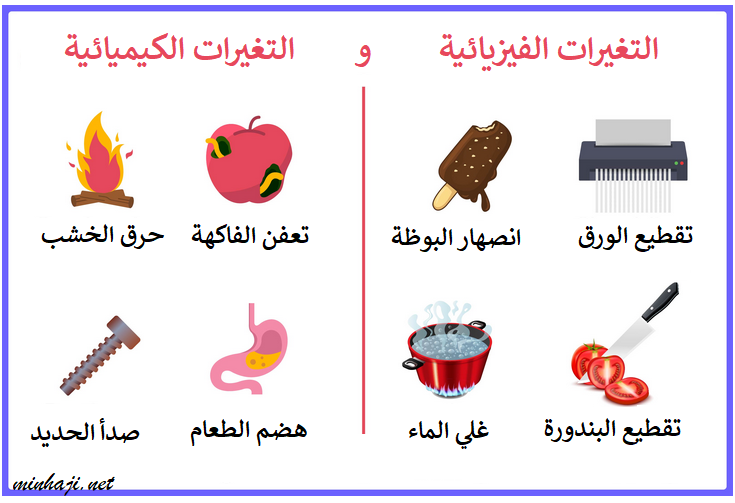 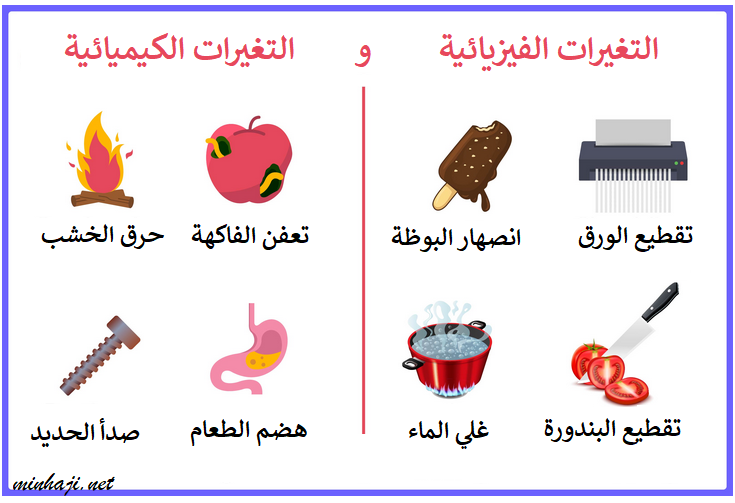 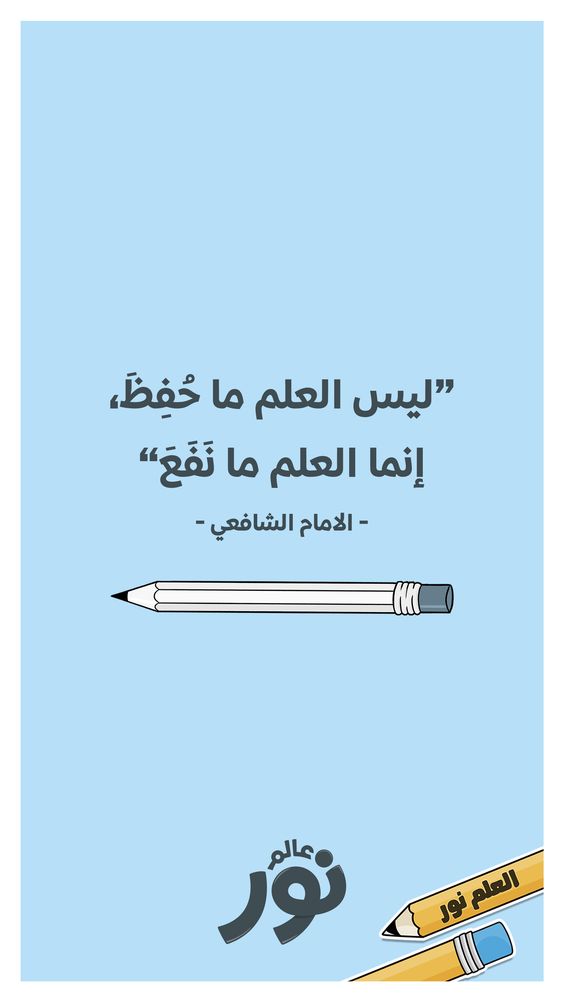 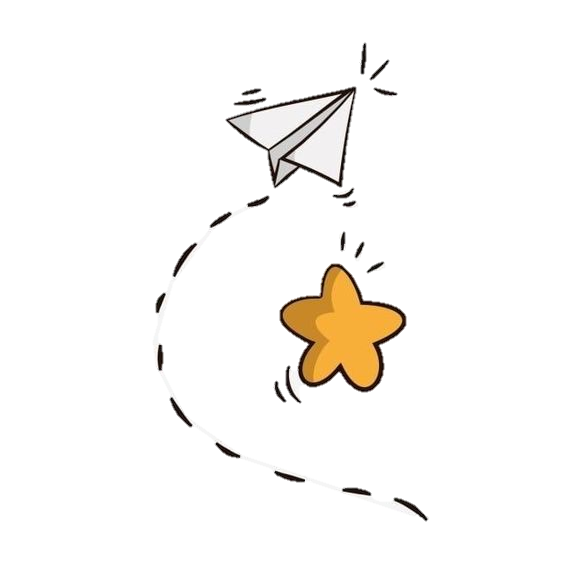 انتهت الاسئلةدعواتي لكن بالتوفيق والنجاح المعلمة: أمل الزهراني1-   يقاس حجم السائل باستخدام:1-   يقاس حجم السائل باستخدام:1-   يقاس حجم السائل باستخدام:1-   يقاس حجم السائل باستخدام:1-   يقاس حجم السائل باستخدام:1-   يقاس حجم السائل باستخدام:1-   يقاس حجم السائل باستخدام:1-   يقاس حجم السائل باستخدام:أالميزان ذو الكفتينبالمخبار المدرججمقياس الحرارةدالمتر2- وحدة قياس الطول هي :2- وحدة قياس الطول هي :2- وحدة قياس الطول هي :2- وحدة قياس الطول هي :2- وحدة قياس الطول هي :2- وحدة قياس الطول هي :2- وحدة قياس الطول هي :2- وحدة قياس الطول هي :أجرامبمترجلتردكيلوجرام3- تتكون جميع المواد من وحدات بنائية تسمى:3- تتكون جميع المواد من وحدات بنائية تسمى:3- تتكون جميع المواد من وحدات بنائية تسمى:3- تتكون جميع المواد من وحدات بنائية تسمى:3- تتكون جميع المواد من وحدات بنائية تسمى:3- تتكون جميع المواد من وحدات بنائية تسمى:3- تتكون جميع المواد من وحدات بنائية تسمى:3- تتكون جميع المواد من وحدات بنائية تسمى:أالحديدبالعناصرجالسوائلدالورق4-  المادة التي تنتشر لتملأ الوعاء الذي توضع فيه:4-  المادة التي تنتشر لتملأ الوعاء الذي توضع فيه:4-  المادة التي تنتشر لتملأ الوعاء الذي توضع فيه:4-  المادة التي تنتشر لتملأ الوعاء الذي توضع فيه:4-  المادة التي تنتشر لتملأ الوعاء الذي توضع فيه:4-  المادة التي تنتشر لتملأ الوعاء الذي توضع فيه:4-  المادة التي تنتشر لتملأ الوعاء الذي توضع فيه:4-  المادة التي تنتشر لتملأ الوعاء الذي توضع فيه:أالمادة الصلبةبالمادة السائلةجالمادة الغازيةدالنحاس5- تصنع اسلاك التوصيل الكهربائي من النحاس لأنه:5- تصنع اسلاك التوصيل الكهربائي من النحاس لأنه:5- تصنع اسلاك التوصيل الكهربائي من النحاس لأنه:5- تصنع اسلاك التوصيل الكهربائي من النحاس لأنه:5- تصنع اسلاك التوصيل الكهربائي من النحاس لأنه:5- تصنع اسلاك التوصيل الكهربائي من النحاس لأنه:5- تصنع اسلاك التوصيل الكهربائي من النحاس لأنه:5- تصنع اسلاك التوصيل الكهربائي من النحاس لأنه:أرخيص الثمنبمتوفر بكثرةججيد للتوصيلدغير موصلالمادة الصلبة لها حجم وشكل ثابت.صدأ الحديد مثال على التغير الفيزيائي.مزج الماء والملح معا ينتج محلولاً.لفصل مخلوط الدقيق والأرز نستخدم التبخر.من دلائل حدوث التغير الكيميائي الضوء والحرارة وتكون الغاز.1-  ........................................أي شي له حجم وكتلة.2-  .......................................تغير ينتج عنه مادة جديدة.3-  .......................................مادة لها حجم ثابت وشكل غير ثابت.4-  .......................................خليط من مادتين مختلفتين او اكثر مع احتفاظ كل مادة بخواصها.5-  .......................................تغير يحدث في شكل المادة دون ان ينتج مادة جديدة.التغيرات الكيميائيةالتغيرات الفيزيائية.................................................................................................................................................................................................